Форум «Медиа в современном мире. 56-е Петербургские чтения»
(13–14 апреля 2017 года)Требования к оформлению тезисовТекст тезисов объемом до 4 тысяч знаков с пробелами, не включая «шапку» (метаданные) на русском и английском языке. Без таблиц и схем, без шрифтовых выделений, без раздела «Литература», библиографические ссылки (по крайней необходимости) даются внутри текста в круглых скобках. Текст набирается в программе MS Word (MS Office 2007–2010). Параметры страницы: левое поле 3 см, правое 1,5 см, нижнее 2 см, верхнее 2 см. Межстрочный интервал 1,5. Абзацный отступ 1,25 см, без отступов перед и после абзаца. Выравнивание по ширине; заголовочный комплекс выровнен по левому краю. Без переносов. Шрифт Times New Roman, 14 кегль. В структуру тезисов входят 3 блока.Блок 1:И. О. Фамилия автора (авторов) – курсив.Наименование учреждения, в котором выполнена работаНазвание статьи – полужирный, строчной.Аннотация (250-300 знаков с пробелами).Ключевые слова на русском языке (3–5). Блок 2: Текст тезисов на русском или английском языке до 4 тыс. знаков с пробелами – 14 кегль, строчной.Блок 3: И. О. Фамилия автора (авторов) на английском языке – курсив.Наименование учреждения, в котором выполнена работа, на английском языкеНазвание статьи на английском языке – полужирный.Аннотация на английском языке (250-300 знаков с пробелами).Ключевые слова на английском языке (3–5).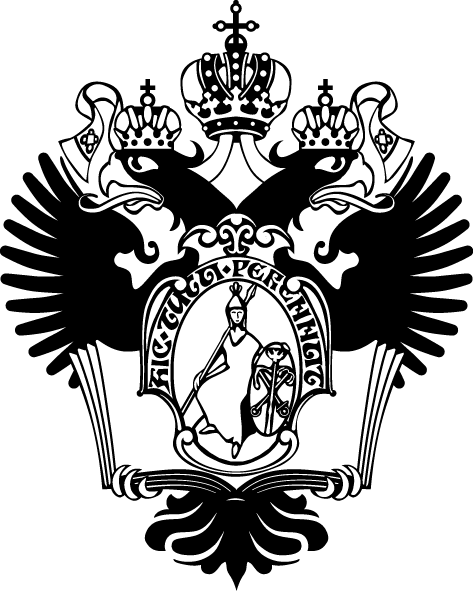 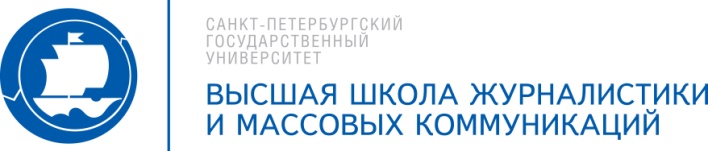 